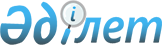 Айыртау аудандық мәслихатының 2012 жылғы 20 желтоқсандағы "2013-2015 жылдарға арналған Айыртау ауданының бюджеті туралы" N 5-11-1 шешіміне өзгерістер мен толықтырулар енгізу туралы
					
			Күшін жойған
			
			
		
					Солтүстік Қазақстан облысы Айыртау аудандық мәслихатының 2013 жылғы 29 наурыздағы N 5-12-2 шешімі. Солтүстік Қазақстан облысының Әділет департаментінде 2013 жылғы 15 сәуірде N 2233 тіркелді. Күші жойылды (Солтүстік Қазақстан облысы Айыртау ауданы мәслихатының 2015 жылғы 30 сәуірдегі N 3.2.3-2/61 хаты)      Ескерту. Күші жойылды (Солтүстік Қазақстан облысы Айыртау ауданы мәслихатының 30.04.2015 N 3.2.3-2/61 хаты).

2008 жылғы 4 желтоқсандағы Қазақстан Республикасының Бюджеттік кодексінің 104-бабының 5-тармағына, 106-бабына, 109-бабының 5-тармағына, 111-бабының 1-тармағына, "Қазақстан Республикасындағы жергілікті мемлекеттік басқару және өзін-өзі басқару туралы" Қазақстан Республикасының 2001 жылғы 23 қаңтардағы Заңының 6-бабының 1-тармағының 1) тармақшасына сәйкес, Айыртау аудандық мәслихаты ШЕШТІ:

1. Айыртау аудандық мәслихатының "2013-2015 жылдарға арналған Айыртау ауданының бюджеті туралы" 2012 жылғы 20 желтоқсандағы № 5-11-1 шешіміне (нормативтік құқықтық актілерді мемлекеттік тіркеу Тізілімінде № 2064 2013 жылғы 15 қаңтардағы тіркелген, 2013 жылғы 24 қантардағы "Айыртау таңы" № 4, 2013 жылғы 24 қантардағы "Айыртауские зори" № 4 газеттерінде жарияланған) келесі өзгерістер мен толықтырулар енгізілсін:

1-тармақ келесі редакцияда мазмұндалсын:

"1. 2013-2015 жылдарға арналған Айыртау ауданының бюджеті тиісінше 1, 2, 3, 4, 5, 6, 7, 8, 9-қосымшаларға сәйкес, оның ішінде 2013 жылға мынадай көлемде бекітілсін:

1) кірістер – 3 930 227 мың теңге, соның ішінде:

салықтық түсімдер бойынша – 469 802 мың теңге;

салықтық емес түсімдер бойынша – 3 900 мың теңге;

негізгі капиталдың сатудан түсімдер – 18 200 мың теңге;

трансферттер түсімдері бойынша – 3 438 325 мың теңге;

2) шығындар – 4 180 114,5 мың теңге;

3) таза бюджеттік кредит беру – 70 125 мың теңге, соның ішінде: бюджеттік кредиттер – 77 895 мың теңге;

бюджеттік кредиттерді өтеу – 7 770 мың теңге;

4) қаржы активтерімен жасалатын операциялар бойынша сальдо – 2000 мың теңге,соның ішінде:

қаржы активтерін сатып алуға – 2000 мың теңге;

мемлекеттің қаржылық активтерін сатудан түсімдер – 0 мың теңге;

5) бюджет тапшылығы (артықшылығы) – -322 012,5 мың теңге;

6) бюджет тапшылығын қаржыландыру (артықшылығын пайдалану) – 322 012,5 мың теңге, соның ішінде:

қарыздардың түсімі – 77 895 мың теңге;

қарыздарды өтеу – 7 770 мың теңге;

бюджет қаражатын пайдаланылатын қалдықтары – 251 887,5 мың теңге.";

8-тармақ келесі редакцияда мазмұндалсын:

"8. 2013 жылға арналған аудан бюджетінде республикалық бюджеттен мақсатты трансферттер келесі көлемде есепке алынсын:

1) эпизоотияға қарсы іс-шаралар жүргізуге – 61940 мың теңге;

2) мамандардың әлеуметтік қөмек көрсетуі жөніндегі шараларды іске асыруға – 11045 мың теңге;

3) арнаулы әлеуметтік қызметтер ұсынуға - 6195 мың теңге, соның ішінде:

арнаулы әлеуметтік қызмет көрсету стандарттарын енгізуге - 6195 мың теңге;

4) мектепке дейінгі білім ұйымдарында мемлекеттік білім беру тапсырысын іске асыруға - 67318 мың теңге;

5) Қазақстан Республикасы Президентінің 2010 жылғы 7 желтоқсандағы № 1118 Жарлығымен бекітілген "Қазақстан Республикасында білім беруді дамытудың 2011-2020 жылдарға арналған мемлекеттік бағдарламасын бекіту туралы" 2011-2020 жылдарға арналған Қазақстан Республикасында білім беруді дамытудың мемлекеттік бағдарламасын іске асыруға – 13091 мың теңге, соның ішінде:

12291 мың теңге - негізгі орта және жалпы орта білім беретін мемлекеттік мекемелердегі физика, химия, биология кабинеттерін оқу жабдығымен жарақтандыруға;

800 мың теңге - үйде оқытылатын мүгедек балаларды жабдықпен, бағдарламалық қамтыммен қамтамасыз етуге;

6) жетім баланы (жетім-балаларды) және ата-аналарының қамқорынсыз қалған баланы (балаларды) күтіп - ұстауға асыраушыларына ай сайынғы ақшалай қаражат төлемдеріне – 15754 мың теңге;

7) мектеп мұғалімдеріне және мектепке дейінгі білім ұйымдарының тәрбиешілеріне біліктілік санаты үшін қосымшақы мөлшерін ұлғайтуға – 33548 мың теңге;

8) үш деңгейлі жүйе бойынша біліктілікті арттырудан өткен мұғалімдерге еңбекақысын көтеруге – 11831 мың теңге;

9) Қазақстан Республикасы Үкіметінің 2011 жылғы 26 шілдедегі № 862 қаулысымен бекітілген "Өңірлерді дамыту" бағдарламасын бекіту туралы" (бұдан әрі - Бағдарлама) "Өңірлерді дамыту" Бағдарламасы аясында өңірлерді экономикалық дамытуға жәрдемдесу бойынша іс-шараларды іске асыруға – 32829 мың теңге;

10) елді мекендердегі сумен жабдықтау және су бұру жүйелерін дамытуға – 664693 мың теңге.";

келесі мазмұндағы 11-1-тармағымен толықтырылсын:

"11-1. 9-қосымшаға сәйкес аудан бюджетіндегі қаржылық жыл басына қалыптасқан бюджеттік қаражаттың бос қалдықтары және 2012 жылы пайдаланылмаған республикалық және облыстық бюджеттерден берілген нысаналы трансферттерді қайтару есебінен шығыстар көзделсін.";

көрсетілген шешімнің 1, 5, 8-қосымшалары осы шешімнің 1, 2, 3-қосымшаларына сәйкес жаңа редакцияда мазмұндалсын (қоса беріледі);

осы шешімнің 4-қосымшасына сәйкес 9-қосымшамен толықтырылсын (қоса беріледі).

2. Осы шешім 2013 жылдың 1 қаңтарынан қолданысқа енеді.

 2013 жылға арналған Айыртау ауданының бюджеті 2013 жылға арналған селолық округтар бойынша бюджеттік бағдарламаларкестенің жалғасы

кестенің жалғасы

 2013 жылға жергілікті өкілетті органдардың шешімдері бойынша мұқтаж азаматтардың жекелеген категорияларына төлем тізбесі 2013 жылдың 1 қаңтарына қалыптасған бюджеттік қаражаттың бос қалдытарын бақыттау және 2012 жылы пайдаланылмаған республикалық және облыстық бюджеттерден нысаналы трансферттерді қайтаруКірістер:


					© 2012. Қазақстан Республикасы Әділет министрлігінің «Қазақстан Республикасының Заңнама және құқықтық ақпарат институты» ШЖҚ РМК
				
      Солтүстік Қазақстан облысы
Айыртау аудандық 
мәслихатының кезекті 
ХIІ сессиясының төрағасы

В. Казаркин

      Солтүстік Қазақстан облысы
Айыртау аудандық 
мәслихатының
хатшысының м.а.

В. Казаркин

      "КЕЛІСІЛДІ":
"Солтүстік Қазақстан облысы
Айыртау ауданының экономика
және қаржы бөлімі"
мемлекеттік мекемесінің
бастығы

М. Рамазанова
Айыртау аудандық мәслихатының
2013 жылғы 29 наурыздағы № 5-12-2
шешіміне
1-қосымша
Айыртау аудандық мәслихатының
2012 жылғы 20 желтоқсандағы № 5-11-1
шешіміне
1-қосымшаСанаты

Санаты

Санаты

Санаты

Санаты

Атауы

Сомасы, мың тенге

Сыныбы

Сыныбы

Сыныбы

Сыныбы

Iшкi сыныбы

Iшкi сыныбы

Iшкi сыныбы

Iшкi сыныбы

1

2

2

3

3

4

5

1) Кірістер

3 930 227

1

Салықтық түсімдер

469 802

03

03

Әлеуметтiк салық

265 769

1

1

Әлеуметтiк салық

265 769

04

04

Меншікке салынатын салықтар

163 195

1

1

Мүлiкке салынатын салықтар

97 383

3

3

Жер салығы

8 156

4

4

Көлiк құралдарына салынатын салық

52 956

5

5

Бірыңғай жер салығы

4 700

05

05

Тауарларға, жұмыстарға және қызметтерге салынатын iшкi салықтар

35 736

2

2

Акциздер

5 090

3

3

Табиғи және басқа да ресурстарды пайдаланғаны үшiн түсетiн түсiмдер

21 700

4

4

Кәсiпкерлiк және кәсiби қызметтi жүргiзгенi үшiн алынатын алымдар

8 806

5

5

Құмар ойын бизнеске салық

140

08

08

Заңдық мәнді іс-әрекеттерді жасағаны және (немесе) оған уәкілеттігі бар мемлекеттік органдар немесе лауазымды адамдар құжаттар бергені үшін алынатын міндетті төлемдер

5 102

1

1

Мемлекеттік баж

5 102

2

Салықтық емес түсiмдер

3 900

01

01

Мемлекеттік меншіктен түсетін кірістер

3 100

5

5

Мемлекет меншігіндегі мүлікті жалға беруден түсетін кірістер

3 100

06

06

Басқа да салықтық емес түсiмдер

800

1

1

Басқа да салықтық емес түсiмдер

800

3

Негізгі капиталды сатудан түсетін түсімдер

18 200

03

03

Жердi және материалдық емес активтердi сату

18 200

1

1

Жерді сату

18 200

4

Трансферттердің түсімдері

3 438 325

02

02

Мемлекеттiк басқарудың жоғары тұрған органдарынан түсетiн трансферттер

3 438 325

2

2

Облыстық бюджеттен түсетiн трансферттер

3 438 325

Функционалдық топ

Функционалдық топ

Функционалдық топ

Функционалдық топ

Функционалдық топ

Атауы

Сомасы, мың теңге

Әкiмшi

Әкiмшi

Әкiмшi

Атауы

Сомасы, мың теңге

Бағдарлама

Атауы

Сомасы, мың теңге

1

1

2

2

3

4

5

2) Шығындар

4 180 114,5

1

1

Жалпы сипаттағы мемлекеттiк қызметтер 

257658

112

112

Аудан (облыстық маңызы бар қала) мәслихатының аппараты

12849

001

Аудан (облыстық маңызы бар қала) мәслихатының қызметін қамтамасыз ету жөніндегі қызметтер

12496

003

Мемлекеттік органның күрделі шығыстары

353

122

122

Аудан (облыстық маңызы бар қала) әкімінің аппараты

66644

001

Аудан (облыстық маңызы бар қала) әкімінің қызметін қамтамасыз ету жөніндегі қызметтер

62252

003

Мемлекеттік органның күрделі шығыстары

4392

123

123

Қаладағы аудан, аудандық маңызы бар қала, кент, ауыл (село), ауылдық (селолық) округ әкімінің аппараты

151223

001

Қаладағы аудан, аудандық маңызы бар қаланың, кент, ауыл (село), ауылдық (селолық) округ әкімінің қызметін қамтамасыз ету жөніндегі қызметтер

150923

022

Мемлекеттік органның күрделі шығыстары

300

459

459

Ауданның (облыстық маңызы бар қаланың) экономика және қаржы бөлімі

26942

001

Ауданның (облыстық маңызы бар қаланың) экономикалық саясаттын қалыптастыру мен дамыту, мемлекеттік жоспарлау, бюджеттік атқару және коммуналдық меншігін басқару саласындағы мемлекеттік саясатты іске асыру жөніндегі қызметтер

25600

010

Салық салу мақсатында мүлікті бағалауды жүргізу

559

004

Жекешелендіру, коммуналдық меншікті басқару, жекешелендіруден кейінгі қызмет және осыған байланысты дауларды реттеу 

370

011

Коммуналдық меншікке түскен мүлікті есепке алу, сақтау, бағалау және сату

336

015

Мемлекеттік органның күрделі шығыстары

77

2

2

Қорғаныс

7990

122

122

Аудан (облыстық маңызы бар қала) әкімінің аппараты

7990

005

Жалпыға бірдей әскери міндетті атқару шеңберіндегі іс-шаралар

6974

006

Аудан (облыстық маңызы бар қала) ауқымындағы төтенше жағдайлардың алдын алу және жою

751

007

Аудандық (қалалық) ауқымдағы дала өрттерінің, сондай-ақ мемлекеттік өртке қарсы қызмет органдары құрылмаған елдi мекендерде өрттердің алдын алу және оларды сөндіру жөніндегі іс-шаралар

265

3

3

Қоғамдық тәртіп, қауіпсіздік, құқықтық, сот, қылмыстық-атқару қызметі

3500

458

458

Ауданның (облыстық маңызы бар қаланың) тұрғын үй-коммуналдық шаруашылығы, жолаушылар көлігі және автомобиль жолдары бөлімі

3500

021

Елдi мекендерде жол жүрісі қауiпсiздiгін қамтамасыз ету

3500

4

4

Бiлiм беру

2475384

464

464

Ауданның (облыстық маңызы бар қаланың) білім бөлімі

2475384

001

Жергілікті деңгейде білім беру саласындағы мемлекеттік саясатты іске асыру жөніндегі қызметтер

10043

003

Жалпы білім беру

2200896

004

Ауданның (облыстык маңызы бар қаланың) мемлекеттік білім беру мекемелерінде білім беру жүйесін ақпараттандыру

7962

005

Ауданның (облыстык маңызы бар қаланың) мемлекеттік білім беру мекемелер үшін оқулықтар мен оқу-әдiстемелiк кешендерді сатып алу және жеткізу

18213

006

Балаларға қосымша білім беру

19412

009

Мектепке дейінгі тәрбиелеу мен оқытуды қамтамасыз ету

119435

015

Жетім баланы (жетім балаларды) және ата-аналарының қамқорынсыз қалған баланы (балаларды) күтіп-ұстауға асыраушыларына ай сайынғы ақшалай қаражат төлемдері

15754

020

Үйде оқытылатын мүгедек балаларды жабдықпен, бағдарламалық қамтыммен қамтамасыз ету 

800

040

Мектепке дейінгі білім беру ұйымдарында мемлекеттік білім беру тапсырысын іске асыруға

67318

067

Ведомстволық бағыныстағы мемлекеттік мекемелерінің және ұйымдарының күрделі шығыстары

15551

6

6

Әлеуметтiк көмек және әлеуметтiк қамтамасыз ету

116433

451

451

Ауданның (облыстық маңызы бар қаланың) жұмыспен қамту және әлеуметтік бағдарламалар бөлімі

116433

001

Жергілікті деңгейде жұмыспен қамтуды қамтамасыз ету және халық үшін әлеуметтік бағдарламаларды іске асыру саласындағы мемлекеттік саясатты іске асыру жөніндегі қызметтер

24134

002

Еңбекпен қамту бағдарламасы

21412

004

Ауылдық жерлерде тұратын денсаулық сақтау, білім беру, әлеуметтік қамтамасыз ету, мәдениет, спорт және ветеринар мамандарына отын сатып алуға Қазақстан Республикасының заңнамасына сәйкес әлеуметтік көмек көрсету

1021

005

Мемлекеттік атаулы әлеуметтік көмек 

7100

006

Тұрғын үй көмегі

2316

007

Жергілікті өкілетті органдардың шешімі бойынша мұқтаж азаматтардың жекелеген топтарына әлеуметтік көмек

7260

010

Үйден тәрбиеленіп оқытылатын мүгедек балаларды материалдық қамтамасыз ету

1156

011

Жәрдемақыларды және басқа да әлеуметтік төлемдерді есептеу, төлеу мен жеткізу бойынша қызметтерге ақы төлеу

1715

014

Мұқтаж азаматтарға үйде әлеуметтiк көмек көрсету

32325

016

18 жасқа дейінгі балаларға мемлекеттік жәрдемақылар

14700

017

Мүгедектерді оңалту жеке бағдарламасына сәйкес, мұқтаж мүгедектерді міндетті гигиеналық құралдармен және ымдау тілі мамандарының қызмет көрсетуін, жеке көмекшілермен қамтамасыз ету 

3161

021

Мемлекеттік органның күрделі шығыстары

133

7

7

Тұрғын үй-коммуналдық шаруашылық

1007789,6

123

123

Қаладағы аудан, аудандық маңызы бар қала, кент, ауыл (село), ауылдық (селолық) округ әкімінің аппараты

25892

008

Елді мекендердің көшелерін жарықтандыру

12969

009

Елді мекендердің санитариясын қамтамасыз ету

762

010

Жерлеу орындарын күтіп-ұстау және туысы жоқ адамдарды жерлеу

150

011

Елді мекендерді абаттандыру мен көгалдандыру

7339

014

Елді мекендерді сумен жабдықтауды ұйымдастыру

4672

458

458

Ауданның (облыстық маңызы бар қаланың) тұрғын үй-коммуналдық шаруашылығы, жолаушылар көлігі және автомобиль жолдары бөлімі

23483

012

Сумен жабдықтау және су бұру жүйесінің жұмыс істеуі 

23483

467

467

Ауданның (облыстық маңызы бар қаланың) құрылыс бөлімі

958414,6

003

Мемлекеттік коммуналдық тұрғын үй қорының тұрғын үйін жобалау, салу және (немесе) сатып алу 

4009,2

007

Қаланы және елді мекендерді абаттандыруды дамыту

12512

058

Елді мекендердегі сумен жабдықтау және су бұру жүйелерін дамыту

731162

072

Жұмыспен қамту 2020 бағдарламасы шеңберінде тұрғын жай салу және (немесе) сатып алу және инженерлік коммуникациялық инфрақұрылымдарды дамыту (немесе) сатып алу

210731,4

8

8

Мәдениет, спорт, туризм және ақпараттық кеңістiк

91273,6

455

455

Ауданның (облыстық маңызы бар қаланың) мәдениет және тілдерді дамыту бөлімі

63227,6

001

Жергілікті деңгейде тілдерді және мәдениетті дамыту саласындағы мемлекеттік саясатты іске асыру жөніндегі қызметтер

7561

003

Мәдени-демалыс жұмысын қолдау

28701,6

006

Аудандық (қалалық) кiтапханалардың жұмыс iстеуi

26039

007

Мемлекеттік тілді және Қазақстан халықтарының басқа да тілдерін дамыту

526

032

Ведомстволық бағыныстағы мемлекеттік мекемелерінің және ұйымдарының күрделі шығыстары

400

456

456

Ауданның (облыстық маңызы бар қаланың) ішкі саясат бөлімі

13244

001

Жергілікті деңгейде ақпарат, мемлекеттілікті нығайту және азаматтардың әлеуметтік сенімділігін қалыптастыру саласында мемлекеттік саясатты іске асыру жөніндегі қызметтер

7477

002

Газеттер мен журналдар арқылы мемлекеттік ақпараттық саясат жүргізу жөніндегі қызметтер

4900

003

Жастар саясаты саласында іс-шараларды іске асыру

300

005

Телерадио хабарларын тарату арқылы мемлекеттік ақпараттық саясатты жүргізу жөніндегі қызметтер

500

006

Мемлекеттік органның күрделі шығыстары

67

465

465

Ауданның (облыстық маңызы бар қаланың) дене шынықтыру және спорт бөлімі

14802

001

Жергілікті деңгейде дене шынықтыру және спорт саласындағы мемлекеттік саясатты іске асыру жөніндегі қызметтер

7995

004

Мемлекеттік органның күрделі шығыстары

58

006

Аудандық (облыстық маңызы бар қалалық) деңгейде спорттық жарыстар өткiзу

1023

007

Әртүрлi спорт түрлерi бойынша ауданның (облыстық маңызы бар қаланың) құрама командаларының мүшелерiн дайындау және олардың облыстық спорт жарыстарына қатысуы

5726

10

10

Ауыл, су, орман, балық шаруашылығы, ерекше қорғалатын табиғи аумақтар, қоршаған ортаны және жануарлар дүниесін қорғау, жер қатынастары

109035

463

463

Ауданның (облыстық маңызы бар қаланың) жер қатынастары бөлімі

19806

001

Аудан (облыстық маңызы бар қала) аумағында жер қатынастарын реттеу саласындағы мемлекеттік саясатты іске асыру жөніндегі қызметтер

8960

003

Елдi мекендердi жер-шаруашылық орналастыру

4715

006

Аудандық маңызы бар қалалардың, кенттердiң, ауылдардың (селолардың), ауылдық (селолық) округтердiң шекарасын белгiлеу кезiнде жүргiзiлетiн жерге орналастыру

6131

474

474

Ауданның (облыстық маңызы бар қаланың) ауыл шаруашылығы және ветеринария бөлімі

89229

001

Жергілікті деңгейде ауыл шаруашылығы және ветеринария саласындағы мемлекеттік саясатты іске асыру жөніндегі қызметтер

15483

002

Ақпараттық жүйелер құру

55

007

Қаңғыбас иттер мен мысықтарды аулауды және жоюды ұйымдастыру

706

013

Эпизоотияға қарсы іс-шаралар жүргізу

61940

099

Мамандардың әлеуметтік көмек көрсетуі жөніндегі шараларды іске асыру

11045

11

11

Өнеркәсіп, сәулет, қала құрылысы және құрылыс қызметі

8506

467

467

Ауданның (облыстық маңызы бар қаланың) құрылыс бөлімі

8506

001

Жергілікті деңгейде құрылыс саласындағы мемлекеттік саясатты іске асыру жөніндегі қызметтер

8439

017

Мемлекеттік органның күрделі шығыстары

67

12

12

Көлiк және коммуникация

21882

458

458

Ауданның (облыстық маңызы бар қаланың) тұрғын үй-коммуналдық шаруашылығы, жолаушылар көлігі және автомобиль жолдары бөлімі

21882

023

Автомобиль жолдарының жұмыс істеуін қамтамасыз ету

21882

13

13

Басқалар

64234

123

123

Қаладағы аудан, аудандық маңызы бар қала, кент, ауыл (село), ауылдық (селолық) округ әкімінің аппараты

32829

040

"Өңірлерді дамыту" Бағдарламасы шеңберінде өңірлерді экономикалық дамытуға жәрдемдесу бойынша шараларды іске іске асыру

32829

458

458

Ауданның (облыстық маңызы бар қаланың) тұрғын үй-коммуналдық шаруашылығы, жолаушылар көлігі және автомобиль жолдары бөлімі

17515

001

Жергілікті деңгейде тұрғын үй-коммуналдық шаруашылығы, жолаушылар көлігі және автомобиль жолдары саласындағы мемлекеттік саясатты іске асыру жөніндегі қызметтер

17457

013

Мемлекеттік органның күрделі шығыстары

58

459

459

Ауданның (облыстық маңызы бар қаланың) экономика және қаржы бөлімі

6685

012

Ауданның (облыстық маңызы бар қаланың) жергілікті атқарушы органының резерві 

6685

469

469

Ауданның (облыстық маңызы бар қаланың) кәсіпкерлік бөлімі

7205

001

Жергілікті деңгейде кәсіпкерлік пен өнеркәсіпті дамыту саласындағы мемлекеттік саясатты іске асыру жөніндегі қызметтер

6847

004

Мемлекеттік органның күрделі шығыстары

358

15

15

Трансферттер

16 429,3

459

459

Ауданның (облыстық маңызы бар қаланың) экономика және қаржы бөлімі

16429,3

006

Нысаналы пайдаланылмаған (толық пайдаланылмаған) трансферттерді қайтару

14480,3

024

Мемлекеттік органдардың функцияларын мемлекеттік басқарудың төмен тұрған деңгейлерінен жоғарғы деңгейлерге беруге байланысты жоғары тұрған бюджеттерге берілетін ағымдағы нысаналы трансферттер

1949

3) Таза бюджеттік кредиттеу

70 125

Бюджеттік кредиттер

77 895

10

10

Ауыл, су, орман, балық шаруашылығы, ерекше қорғалатын табиғи аумақтар, қоршаған ортаны және жануарлар дүниесін қорғау, жер қатынастары

77 895

474

474

Ауданның (облыстық маңызы бар қаланың) ауыл шаруашылығы және ветеринария бөлімі

77 895

009

Мамандарды әлеуметтік қолдау шараларын іске асыруға берілетін бюджеттік кредиттер

77895

Санаты

Санаты

Санаты

Санаты

Санаты

Атауы

Сомасы, мың теңге

Сыныбы

Сыныбы

Сыныбы

Атауы

Сомасы, мың теңге

Iшкi

сыны

бы

Атауы

Сомасы, мың теңге

5

5

Бюджеттік кредиттерді өтеу

7 770

01

01

Бюджеттік кредиттерді өтеу

7 770

1

Мемлекеттік бюджеттен берілген бюджеттік кредиттерді өтеу

7 770

4) Қаржылық активтермен операциялар бойынша сальдо

2000

Функционалдық топ

Функционалдық топ

Функционалдық топ

Функционалдық топ

Функционалдық топ

Атауы

Әкiмшi

Әкiмшi

Әкiмшi

Атауы

Iшкi

сыны

бы

Атауы

Қаржылық активтерді сатып алу

2 000

13

13

Басқалар

2 000

458

458

Ауданның (облыстық маңызы бар қаланың) тұрғын үй-коммуналдық шаруашылығы, жолаушылар көлігі және автомобиль жолдары бөлімі

2 000

065

Заңды тұлғалардың жарғылық капиталын қалыптастыру немесе ұлғайту

2 000

459

459

Ауданның (облыстық маңызы бар қаланың) экономика және қаржы бөлімі

0

014

Заңды тұлғалардың жарғылық капиталын қалыптастыру немесе ұлғайту

0

Санаты

Санаты

Санаты

Санаты

Санаты

Атауы

Сомасы, мың теңге

Сыныбы

Сыныбы

Сыныбы

Атауы

Сомасы, мың теңге

Iшкi

сыны

бы

Атауы

Сомасы, мың теңге

6

6

Мемлекеттің қаржы активтерін сатудан түсетін түсімдер

0

01

01

Мемлекеттің қаржы активтерін сатудан түсетін түсімдер

0

1

Қаржы активтерін ел ішінде сатудан түсетін түсімдер

0

5) Бюджеттің тапшылығы (профициті)

-322 012,5

6) Бюджеттің тапшылығын қаржыландыру (профициті пайдалану)

322 012,5

7

7

Қарыздар түсімі

77 895

01

01

Мемлекеттік ішкі қарыздар 

77 895

2

Қарыз алу келісім-шарттары

77 895

Функционалдық топ

Функционалдық топ

Функционалдық топ

Функционалдық топ

Функционалдық топ

Атауы

Сомасы, мың теңге

Әкiмшi

Әкiмшi

Әкiмшi

Атауы

Сомасы, мың теңге

Бағдарлама

Атауы

Сомасы, мың теңге

16

16

Қарыздарды өтеу

7 770

459

459

Ауданның (облыстық маңызы бар қаланың) экономика және қаржы бөлімі

7 770

005

Жергілікті атқарушы органның жоғары тұрған бюджет алдындағы борышын өтеу

7 770

Санаты

Санаты

Санаты

Санаты

Санаты

Атауы

Сомасы, мың теңге

Сыныбы

Сыныбы

Сыныбы

Атауы

Сомасы, мың теңге

Iшкi

сыны

бы

Атауы

Сомасы, мың теңге

8

8

Бюджет қаражаттарының пайдаланылатын қалдықтары

251 887,5

01

01

Бюджет қаражаты қалдықтары

251 887,5

1

Бюджет қаражатының бос қалдықтары

251 887,5

Айыртау аудандық мәслихатының
2013 жылғы 29 наурыздағы № 5-12-2
шешіміне
2-қосымша
Айыртау аудандық мәслихатының
2012 жылғы 20 желтоқсандағы № 5-11-1
шешіміне
5-қосымшаФункцуио

налдық

тобы

Әкімші

Бағдарла

масы 

Атауы

Жалпы

соның ішінде селолық округтар бойынша

"Арықбалық селолық округі әкімінің аппараты" Мемлекеттік мекемесі

1

2

3

4

5

6

Шығындар

209944

15509

01

Жалпы сипаттағы мемлекеттiк қызметтер 

151223

12393

123

Қаладағы аудан, аудандық маңызы бар қала, кент, ауыл (село), ауылдық (селолық) округ әкімінің аппараты

151223

12393

001

Қаладағы аудан, аудандық маңызы бар қаланың, кент, ауыл (село), ауылдық (селолық) округ әкімінің қызметін қамтамасыз ету жөніндегі қызметтер

150923

12393

022

Мемлекеттік органның күрделі шығыстары

300

0

07

Тұрғын үй-

коммуналдық

шаруашылық

25892

544

123

Қаладағы аудан, аудандық маңызы бар қала, кент, ауыл (село), ауылдық (селолық) округ әкімінің аппараты

25892

544

008

Елді

мекендерде

көшелерді

жарықтанды

ру

12969

395

009

Елді

мекендердің

санитария

сын

қамтамасыз

ету

762

0

010

Жерлеу орындарын күтіп-ұстау және туысы жоқ адамдарды жерлеу

150

0

011

Елді

мекендерді

абаттандыру

мен

көгалданды

ру

7339

0

014

Елді мекендерді сумен жабдықтауды ұйымдастыру

4672

149

13

Басқалар

32829

2572

123

Қаладағы аудан, аудандық маңызы бар қала, кент, ауыл (село), ауылдық (селолық) округ әкімінің аппараты

32829

2572

040

"Өңірлерді

дамыту"

Бағдарлама

сы

шеңберінде

өңірлерді

экономика

лық

дамытуға

жәрдемдесу

бойынша

шаралады

іске іске

асыру

32829

2572

"Антонов

ка

селолық

округі

әкімінің

аппара

ты" Мем

лекеттік

мекемесі

"Володар

селолық

округі

әкімінің

аппараты"

Мемлекет

тік

мекемесі

"Гусаков

ка

селолық

округі

әкімінің

аппараты"

Мемлекет

тік

мекемесі

"Елецкий

селолық

округі

әкімінің

аппара

ты" Мем

лекеттік

мекемесі

"Жетікөл

селолық

округі

әкімінің

аппараты"

Мемлекет

тік

мекемесі

"Имантау

селолық

округі

әкімінің

аппараты"

Мемлекет

тік

мекемесі

"Казанка

селолық

округі

әкімінің

аппараты"

Мемлекет

тік

мекемесі

7

8

9

10

11

12

13

14901

35692

10844

8666

11713

13212

12962

10961

15017

9844

7904

9713

11632

9222

10961

15017

9844

7904

9713

11632

9222

10961

15017

9844

7604

9713

11632

9222

0

0

0

300

0

0

0

1940

18675

0

0

0

580

548

1940

18675

0

0

0

580

548

829

10424

0

0

0

505

0

0

762

0

0

0

0

0

0

150

0

0

0

0

0

0

7339

0

0

0

0

0

1111

0

0

0

0

75

548

2000

2000

1000

762

2000

1000

3192

2000

2000

1000

762

2000

1000

3192

2000

2000

1000

762

2000

1000

3192

"Қаратал

селолық

округі

әкімінің

аппара

ты" Мем

лекеттік

мекемесі

"Қамсақты

селолық

округі

әкімінің

аппараты"

Мемлекет

тік

мекемесі

"Констан

тиновка

селолық

округі

әкімінің

аппара

ты" Мем

лекеттік

мекемесі

"Лобанов

селолық

округі

әкімінің

аппараты"

Мемлекет

тік

мекемесі

"Нижний

борлық

селолық

округі

әкімінің

аппараты"

Мемлекет

тік

мекемесі

"Сырымбет

селолық

округі

әкімінің

аппараты"

Мемлекет

тік

мекемесі

"Украина селолық округі әкімінің аппараты" Мемлекеттік мекемесі

14

15

16

17

18

19

20

12621

11812

10482

18924

9934

10628

12044

8092

10234

8482

9990

8642

9543

9554

8092

10234

8482

9990

8642

9543

9554

8092

10234

8482

9990

8642

9543

9554

0

0

0

0

0

0

0

0

578

0

1160

292

85

1490

0

578

0

1160

292

85

1490

0

281

0

169

281

85

0

0

0

0

0

0

0

0

0

0

0

0

0

0

0

0

0

0

0

0

0

0

0

297

0

991

11

0

1490

4529

1000

2000

7774

1000

1000

1000

4529

1000

2000

7774

1000

1000

1000

4529

1000

2000

7774

1000

1000

1000

Айыртау аудандық мәслихатының
2013 жылғы 29 наурыздағы № 5-12-2
шешіміне
3-қосымша
Айыртау аудандық мәслихатының
2012 жылғы 20 желтоқсандағы № 5-11-1
шешіміне
8-қосымша№ т\б

Атауы

Сома мың теңге

1

2

3

Барлығы

7 260

соның ішінде:

1

Ұлы Отан соғысының қатысушылары мен мүгедектеріне, сондай-ақ жеңілдіктер мен кепілдіктер жағынан Ұлы Отан соғысының қатысушылары мен мүгедектеріне теңестірілгендерге тістерін протездеуге әлеуметтік көмек

2 150

2

Ұлы Отан соғысының қатысушылары мен мүгедектеріне және оларға теңестірілген тұлғаларға монша, шаштараз орындарына бару үшін әлеуметтік жеңілдіктер

560

3

Азаматтардың жекелеген категорияларына санаторий-курорттық ем: Ұлы Отан соғысының қатысушыларына, мүгедектеріне және оларға теңістірілген тұлғаларға, басқа категория тұлғаларына, жеңілдіктер мен кепілдіктер жағынан соғысқа қатысқандарға теңестірілгендерге, барлық категория мүгедектеріне, көпбалалы аналарға, "Алтын алқа", "Күміс алқа" алқаларымен марапатталған немесе ерте "Батыр ана" атағын алған, сонымен қатар І және ІІ дәрежелі "Ана даңқы" орденімен марапатталғандарға, Қазақстан Республикасына сіңірген ерен еңбегі үшін зейнетақы тағайындалған тұлғаларға, Кеңес Одағының Батырларына, Социалистік еңбек ерлеріне, үш дәрежелі Даңқ, үш дәрежелі Еңбек Даңқы ордендерінің кавалерлеріне, 1988-1989 жылдары Чернобыль АЭС болған зілзаланың зардаптарын жоюға қатысқандардың қатарынан, Қазақстан Республикасының қоныс аудару үшін эвакуацияланған (өздері кеткендерге), эвакуацияланған күні құрсақта болған балаларды қоса есептегенде

2 284

4

Аз қамтылған отбасыларының студенттеріне әлеуметтік көмек

346

5

Ұлы Отан соғысының қатысушылары мен мүгедектеріне коммуналдық қызметтің шығындарын төлеу үшін әлеуметтік көмек

1 560

6

Белсенді туберкулезбен ауратын азаматтарға қосымша тамақтануды қамтамасыз ету үшін әлеуметтік көмек

360

Айыртау аудандық мәслихатының
2013 жылғы 29 наурыздағы № 5-12-2
шешіміне
4-қосымша
Айыртау аудандық мәслихатының
2012 жылғы 20 желтоқсандағы № 5-11-1
шешіміне
9-қосымшаСанаты

Сыныбы

Ішкі сыныбы

Ерекшеліктер

Атауы

Сомасы, мың теңге

8

Бюджет қаражаттарының пайдаланылатын қалдықтары

251 887,5

01

Бюджет қаражаты қалдықтары

251 887,5

1

Бюджет қаражатының бос қалдықтары

251 887,5

01

Бюджет қаражатының бос қалдықтары

251 887,5

Барлы

ғы:

251 887,5

Шығыстар:

Шығыстар:

Шығыстар:

Шығыстар:

Шығыстар:

Шығыстар:

Функци

онал

дық

топ

Әкiмшi

Бағдарлама

Кіші бағдарлама

Атауы

Сомасы мың теңге

01

112

Аудан (облыстық маңызы бар қала) мәслихатының аппараты

377

001

Аудан (облыстық маңызы бар қала) мәслихатының қызметін қамтамасыз ету жөніндегі қызметтер

257

003

Мемлекеттік органның күрделі шығыстары

120

01

122

Аудан (облыстық маңызы бар қала) әкімінің аппараты

2063

001

Аудан (облыстық маңызы бар қала) әкімінің қызметін қамтамасыз ету жөніндегі қызметтер

1470

003

Мемлекеттік органның күрделі шығыстары

593

01

123

Қаладағы аудан, аудандық маңызы бар қала, кент, ауыл (село), ауылдық (селолық) округ әкімінің аппараты

411

001

Қаладағы аудан, аудандық маңызы бар қаланың, кент, ауыл (село), ауылдық (селолық) округ әкімінің қызметін қамтамасыз ету жөніндегі қызметтер

111

022

Мемлекеттік органның күрделі шығыстары

300

01

459

Ауданның (облыстық маңызы бар қаланың) экономика және қаржы бөлімі

1000

001

Ауданның (облыстық маңызы бар қаланың) экономикалық саясаттын қалыптастыру мен дамыту, мемлекеттік жоспарлау, бюджеттік атқару және коммуналдық меншігін басқару саласындағы мемлекеттік саясатты іске асыру жөніндегі қызметтер

1000

02

122

Аудан (облыстық маңызы бар қала) әкімінің аппараты

400

006

Аудан (облыстық маңызы бар қала) ауқымындағы төтенше жағдайлардың алдын алу және жою

400

04

464

Ауданның (облыстық маңызы бар қаланың) білім бөлімі

5488

009

Мектепке дейінгі тәрбиелеу мен оқытуды қамтамасыз ету

2228

015

Жергілікті бюджет қаражаты есебінен

2228

067

Ведомстволық бағыныстағы мемлекеттік мекемелерінің және ұйымдарының күрделі шығыстары

3260

015

Жергілікті бюджет қаражаты есебінен

3260

07

123

Қаладағы аудан, аудандық маңызы бар қала, кент, ауыл (село), ауылдық (селолық) округ әкімінің аппараты

9000

008

Елді мекендердің көшелерін жарықтандыру

3000

011

Елді мекендерді абаттандыру мен көгалдандыру

6000

07

467

Ауданның (облыстық маңызы бар қаланың) құрылыс бөлімі

214 440,6

003

Мемлекеттік коммуналдық тұрғын үй қорының тұрғын үйін жобалау, салу және (немесе) сатып алу 

3 709,2

015

Жергілікті бюджет қаражаты есебінен

3 709,2

072

Жұмыспен қамту 2020 бағдарламасы шеңберінде тұрғын жай салу және (немесе) сатып алу және инженерлік коммуникациялық инфрақұрылымдарды дамыту (немесе) сатып алу

210 731,4

015

Жергілікті бюджет қаражаты есебінен

210 731,4

08

465

Ауданның (облыстық маңызы бар қаланың) мәдениет және тілдерді дамыту бөлімі

495,6

003

Мәдени-демалыс жұмысын қолдау

495,6

08

465

Ауданның (облыстық маңызы бар қаланың) дене шынықтыру және спорт бөлімі

1 232

007

Әртүрлi спорт түрлерi бойынша ауданның (облыстық маңызы бар қаланың) құрама командаларының мүшелерiн дайындау және олардың облыстық спорт жарыстарына қатысуы

1 232

13

469

Ауданның (облыстық маңызы бар қаланың) кәсіпкерлік бөлімі

500

001

Жергілікті деңгейде кәсіпкерлік пен өнеркәсіпті дамыту саласындағы мемлекеттік саясатты іске асыру жөніндегі қызметтер

142

004

Мемлекеттік органның күрделі шығыстары

358

13

458

Ауданның (облыстық маңызы бар қаланың) тұрғын үй-коммуналдық шаруашылығы, жолаушылар көлігі және автомобиль жолдары бөлімі

2 000

065

Заңды тұлғалардың жарғылық капиталын қалыптастыру немесе ұлғайту

2 000

15

459

Ауданның (облыстық маңызы бар қаланың) экономика және қаржы бөлімі

14 480,3

006

Пайдаланылмаған (толық пайдаланылмаған) нысаналы трансферттерді қайтару

14 480,3

Барлы

ғы:

251 887,5

